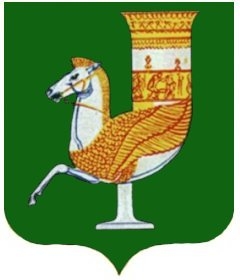 П О С Т А Н О В Л Е Н И ЕАДМИНИСТРАЦИИ   МУНИЦИПАЛЬНОГО  ОБРАЗОВАНИЯ «КРАСНОГВАРДЕЙСКИЙ  РАЙОН»От 15.08.2022г. №_620с. КрасногвардейскоеО внесении дополнений в постановление администрации МО «Красногвардейский район» № 752 от 26.12.2013 года «Об утверждении административного регламента администрации МО «Красногвардейский район» по предоставлению муниципальной услуги «Выдача разрешения об изменении имени и (или) фамилии несовершеннолетним в случаях, предусмотренных законодательством Российской Федерации»  В целях приведения в соответствие с действующим законодательством нормативных правовых актов администрации муниципального образования «Красногвардейский район», повышения качества предоставления муниципальной услуги, повышения эффективности деятельности органов местного самоуправления, создания комфортных условий для участников отношений, возникающих при предоставлении муниципальной услуги, руководствуясь постановлением администрации МО «Красногвардейский район» № 404 от 27.05.2022 г. «О порядке разработки и утверждения административных регламентов предоставления муниципальных услуг», Уставом МО «Красногвардейский район»ПОСТАНОВЛЯЮ:         1. Внести следующие дополнения в постановление администрации МО «Красногвардейский район» № 752 от 26.12.2013 г. «Об утверждении административного регламента администрации МО «Красногвардейский район» по предоставлению муниципальной услуги «Выдача разрешения об изменении имени и (или) фамилии несовершеннолетним в случаях, предусмотренных законодательством Российской Федерации» в приложении:1.1. Раздел II дополнить пунктом 17 следующего содержания:          «17. Случаи и порядок предоставления муниципальной услуги в  упреждающем (проактивном)  режиме. 17.1. Муниципальная услуга не предоставляется в упреждающем (проактивном)  режиме, предусмотренном статьей 7.3.  Федерального закона от 27 июля 2010 г. № 210-ФЗ «Об организации предоставления государственных и муниципальных услуг»».  	2. Опубликовать данное постановление в газете Красногвардейского района «Дружба» и разместить в информационно-телекоммуникационной сети «Интернет» на официальном сайте органов местного самоуправления МО «Красногвардейский район».     3. Контроль за исполнением настоящего постановления возложить на первого заместителя главы администрации МО «Красногвардейский район».    4. Настоящее постановление вступает в силу со дня его опубликования. И.о. Главы МО «Красногвардейский   район»				               А.А.Ершов        